OFFERS OF THE YOUTH GROUP OF THE CIS COUNTRIES (GENERATION THE CONNECT - CIS) ETC. TO USE THE RPM-CISGeneral information about the initiative«Generation the Connect» is a leading initiative in the framework of the Youth ITU strategy on the way to the World Telecommunication Development Conference 2021 (WTDC-21) and the Global Youth Summit « Generation the Connect ».The goal of the ITU Youth Strategy is to improve and make a real impact on the lives of young people around the world, and to empower youth to participate effectively in ITU's work as a key stakeholder in the implementation of the 2030 Agenda for Sustainable Development of the year. In addition, the strategy aims to narrow the digital divide faced by young people.ITU has a clearly articulated mandate to foster the inclusion and empowerment of young people in the digital society:Resolution 198 (Rev. Dubai, 2018) of the Plenipotentiary Conference on empowering youth through telecommunications / information and communication technologies.Resolution 76 (Rev. Buenos Aires, 2017) of the World Telecommunication Development Conference, on promoting information and communication technologies to young women and men for their socio-economic empowerment.The three pillars of the ITU youth strategy are: empowerment, engagement and participation.As part of the implementation of the Youth strategies of the ITU in order to further popularize the opinions of young people to promote digital development was created by «Initiative Council thinkers Generation the Connect» (Council). Two ITU representatives, six high-level nominated members and six nominated young people / youth experts will work together on a volunteer basis during 2021 to achieve the Council's strategic objectives. One of the Council members was a representative of the CIS Region (Azerbaijan Republic).The goal of the CIS Youth Group (GC-CIS) , created in the context of the global initiative " Generation Connect ", is to provide young people from the CIS region with an opportunity to discuss the prospects and challenges associated with the development of ICT.Based on the results of the stage of nomination and selection of candidates for young people during February. 2021 was determined by the composition of GC- CIS , including yuschy participants from the Republic of Azerbaijan, Republic of Belarus, Republic of Kazakhstan, the Russian Federation, the Kyrgyz Republic, Tajikistan, Uzbekistan and Ukraine.On March 4, 2021, the first familiarization meeting of GC-CIS participants took place, where a presentation "About the GC-CIS youth group" was presented, as well as a presentation "On ITU's activities, ITU's priority areas of work globally and in the CIS Region."GC-CIS Youth Group Thematic DiscussionsC using the public survey participants of the youth group of the GC - CIS have chosen three priority areas for discussion:Cybersecurity (59% of participants);Networks and digital infrastructure (52% of participants);Digital services and applications. Innovation (52% of participants).Also, high interest among the participants of the youth group was aroused by the directions Human potential development (38% of participants) and Environmental protection (34% of participants).2.1. Networks and digital infrastructure The first working session on “Networks and digital infrastructure” was held on March 10 , 2021, where a presentation “On ITU activities in the field of telecommunication standardization ” was presented, as well as a presentation “On ITU-D tasks in the area of“ Networks and digital infrastructure ”. On the basis of the information provided and the discussion, the GC - CIS obsu Dili following topics:Entering the market of mobile devices that have not passed the test in accordance with international standards (impossibility of complete withdrawal of counterfeit devices from sale); Creation of new standards for innovative developments (existing procedures for creating standards); Working with previously created standards (procedure for updating standards); Functional programs for calculating the cost of connecting schools to the network and the Internet; Fear of the speed of development of information and communication technologies. Suggestions made by members of the GC-CIS Youth Group;It is proposed to expand the scope of the program for calculating the cost of connecting a territory to the Internet in order to calculate the primary cost of connecting industrial organizations; It is proposed to overcome the fear of the development of information and communication technologies by creating educational and psychological courses, especially for the older generation (increasing digital literacy); Telecommunications operators are invited to establish interaction with organizations working with people from the group of increased risk of exposure to digital threats in order to inform about the current educational courses in the field of ICT; It is proposed with a high priority to consider the implementation of an information project on the rules for using the network and the Internet for children, which will be introduced without fail in general education institutions (for example, along with teaching life safety). 2.2. Digital services and applications. Innovation Second working session on the topic “Digital services and applications. Innovation ” took place on March 17, 2021, where the presentation“ Digital Transformation, Innovation and Startups ”was presented.Based on the information provided and the discussion held by the youth of the CIS region, the following topics were discussed:Risk of possible job cuts due to digital transformation of production; Reducing opportunities for young professionals to find partners and investors due to high competition in the start-up market. Suggestions made by members of the GC-CIS Youth Group: Accelerated introduction of electronic automated document flow for universities in order to reduce the burden associated with paperwork on teachers; Creation of a single digital platform with information about higher educational institutions for cross-border exchange of relevant data between the countries of the CIS region in the field of education in order to increase the awareness of applicants and students about the educational opportunities of the region, as well as to strengthen interactions between universities; Carrying out activities aimed at drawing attention to using the potential of open data as an innovative approach to improve governance mechanisms, create new markets, businesses and jobs; Formation of a favorable environment for increasing the number of startups and introducing innovations for the economic and technological development of the countries of the region. Following the results of the working session for the GC - CIS participants , an Ideaton was initiated , the purpose of which is to address the question: "How to increase the number of startups in the region using practical processes, systems and initiatives?" Eight GC - CIS participants expressed their desire to take part in the event. The process of working on tasks began on March 26, 2021 and will end on April 16, 2021 with a summing up and presentation of the solutions received. 2.3. Cybersecurity Third working session “Cybersecurity. Protecting Children Online”, was held on 24 March 2021, with a presentation “On ITU's Cybersecurity Activities” as well as a presentation entitled “ITU Guidelines for Protecting Children Online. A multimedia educational distance course for the safe use of Internet resources. Onlinesafety course ".Based on the information provided and the past GC - CIS discussion, discuss or the following topics:Updating educational programs of higher educational institutions in the field of cybersecurity; Issues of data privacy in the context of global digital transformation; Protecting children online; Competencies and qualifications required for a cybersecurity professional. Suggestions made by members of the GC-CIS Youth Group: Developing these competencies to work in the field of cyber security needs special attention : learning ability, flexibility;skill to work in team;analytical mind, search for relevant patterns in various areas;Ability to maintain confidentiality of information, communication skills;coding, processing and redirection of information flows;knowledge of network technologies;high speed of decision making;teamwork skills, adherence to deadlines for completing assigned tasks;stress resistance and multitasking;creativity;knowledge of computer architecture;The need to make adjustments to the educational systems of the CIS Region countries; Recommendations for education systems: an increase in the number of practical classes, laboratory work, expansion of project activities;introduction of interactive lessons using modern equipment and software, testing new developments with the involvement of students;attracting representatives of the business community, expanding business partnerships;carrying out career guidance activities, starting with school education, in order to demonstrate the possibilities of working in promising areas in the field of cybersecurity;consolidation of the obtained theoretical knowledge in practice in relevant areas of ICT, which are most often used during work (coding, noise immunity);retraining of personnel, advanced training;an increase in the number of internships abroad;Expanding opportunities for attracting young teachers through: providing young teachers with opportunities to gain experience in their specialty in business and apply the knowledge gained in practice;modernization of material and technical equipment for research;digitalization and automation of document circulation in order to reduce the bureaucratic burden;оперативного внедрения актуальных дисциплин в учебный процесс;- prompt implementation of relevant disciplines in the educational process;; Inclusion of the feedback function in the Onlinesafety course . Development of tools for assessing the effectiveness of the Onlinesafety course . Continuously updating existing online child safety courses. Increase the number of hands-on sessions in online security courses. Following the results of the working session, the GC - CIS participants were offered to take a multimedia training distance course for the safe use of Internet resources and give feedback.Other TopicsIn addition, GC-CIS participants expressed interest in continuing work and further discussion of the following topics :Building human potential ; Environmental protection ; Development of international legal obligations of states in the field of human rights in the digital age ; Technologies of distributed ledgers, artificial intelligence systems and modern technologies of the future ; Development of computer literacy and online security. Conclusions and suggestions for subsequent interactionThe proposals formed by the GC - CIS participants were prepared with the aim of their submission within the framework of the ITU Regional Preparatory Meeting for the World Telecommunication Development Conference 2021 (WTDC-21) for the CIS Region (April 21-22, 2021) and possible consideration when discussing priority areas for the region CIS .Continue work in the existing format in the form of meaningful, interesting and practically meaningful discussions with the involvement of representatives of the expert community.Continue holding the GC - CIS session to discuss relevant topics for the ICT industry, including those identified in section 3 of this document.Later Click on her sessions, the GC - CIS to form a plan for further activities of the GC - CIS and label formats work.The ITU Regional Office for the CIS Region will continue to support the GC - CIS , including scheduling sessions on the above topics, disseminating information about events at the global and regional level , in order to actively involve young professionals and GC - CIS participants ._______________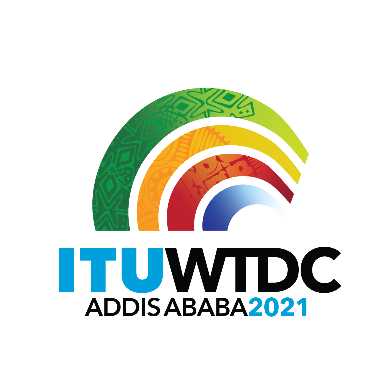 Regional Preparatory Meeting for WTDC-21 for CIS (RPM-CIS)
Virtual, 21-22 April 2021Regional Preparatory Meeting for WTDC-21 for CIS (RPM-CIS)
Virtual, 21-22 April 2021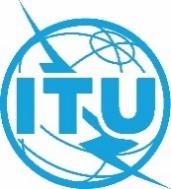 Document RPM-CIS21/32-EDocument RPM-CIS21/32-E7 April 20217 April 2021Original: RussianOriginal: RussianDirector, Telecommunication Development BureauOn behalf of the Generation Connect – CIS Youth Group (GC-CIS) Director, Telecommunication Development BureauOn behalf of the Generation Connect – CIS Youth Group (GC-CIS) Director, Telecommunication Development BureauOn behalf of the Generation Connect – CIS Youth Group (GC-CIS) Director, Telecommunication Development BureauOn behalf of the Generation Connect – CIS Youth Group (GC-CIS) Proposals of the Youth Group of the CIS countries (Generation Connect - CIS) 
for the work of the RPM-CISProposals of the Youth Group of the CIS countries (Generation Connect - CIS) 
for the work of the RPM-CISProposals of the Youth Group of the CIS countries (Generation Connect - CIS) 
for the work of the RPM-CISProposals of the Youth Group of the CIS countries (Generation Connect - CIS) 
for the work of the RPM-CISAgenda item:Item 8Summary: The goal of the CIS Youth Group (GC-CIS), created in the context of the global initiative "Generation Connect", is to provide young people from the CIS region with an opportunity to discuss the prospects and challenges associated with the development of ICT.Based on the results of the stage of nomination and selection of candidates, the composition of the GC-CIS includes participants from the Republic of Azerbaijan, the Republic of Belarus, the Republic of Kazakhstan, the Russian Federation, the Kyrgyz Republic, the Republic of Tajikistan, the Republic of Uzbekistan, and Ukraine.At the initial stage, the GC-CIS participants identified the three most relevant ITU activities in their opinion - 1) Networks and digital infrastructure, 2) Digital services and applications. Innovation, 3) Cybersecurity. Child online protection, which featured thematic sessions. In addition, the GC-CIS participants expressed their interest in the subsequent study of such topics as: Human capacity building, Environmental protection, Development of international legal obligations of states in the field of human rights in the digital age, Distributed ledger technologies, artificial intelligence systems and modern technologies of the future . Development of computer literacy and online security.The Document contains opinions and proposals prepared on the basis of the thematic working sessions held by the GC-CIS youth group for presentation at the RPM-CIS and possible consideration when discussing priority areas for the CIS region.Expected results:Take into account the proposals presented in the document in the discussion of agenda item 8References:PP-18 Resolution 198, WTDC-17 Resolution 76, ITU Youth StrategyAgenda item:Item 8Summary: The goal of the CIS Youth Group (GC-CIS), created in the context of the global initiative "Generation Connect", is to provide young people from the CIS region with an opportunity to discuss the prospects and challenges associated with the development of ICT.Based on the results of the stage of nomination and selection of candidates, the composition of the GC-CIS includes participants from the Republic of Azerbaijan, the Republic of Belarus, the Republic of Kazakhstan, the Russian Federation, the Kyrgyz Republic, the Republic of Tajikistan, the Republic of Uzbekistan, and Ukraine.At the initial stage, the GC-CIS participants identified the three most relevant ITU activities in their opinion - 1) Networks and digital infrastructure, 2) Digital services and applications. Innovation, 3) Cybersecurity. Child online protection, which featured thematic sessions. In addition, the GC-CIS participants expressed their interest in the subsequent study of such topics as: Human capacity building, Environmental protection, Development of international legal obligations of states in the field of human rights in the digital age, Distributed ledger technologies, artificial intelligence systems and modern technologies of the future . Development of computer literacy and online security.The Document contains opinions and proposals prepared on the basis of the thematic working sessions held by the GC-CIS youth group for presentation at the RPM-CIS and possible consideration when discussing priority areas for the CIS region.Expected results:Take into account the proposals presented in the document in the discussion of agenda item 8References:PP-18 Resolution 198, WTDC-17 Resolution 76, ITU Youth StrategyAgenda item:Item 8Summary: The goal of the CIS Youth Group (GC-CIS), created in the context of the global initiative "Generation Connect", is to provide young people from the CIS region with an opportunity to discuss the prospects and challenges associated with the development of ICT.Based on the results of the stage of nomination and selection of candidates, the composition of the GC-CIS includes participants from the Republic of Azerbaijan, the Republic of Belarus, the Republic of Kazakhstan, the Russian Federation, the Kyrgyz Republic, the Republic of Tajikistan, the Republic of Uzbekistan, and Ukraine.At the initial stage, the GC-CIS participants identified the three most relevant ITU activities in their opinion - 1) Networks and digital infrastructure, 2) Digital services and applications. Innovation, 3) Cybersecurity. Child online protection, which featured thematic sessions. In addition, the GC-CIS participants expressed their interest in the subsequent study of such topics as: Human capacity building, Environmental protection, Development of international legal obligations of states in the field of human rights in the digital age, Distributed ledger technologies, artificial intelligence systems and modern technologies of the future . Development of computer literacy and online security.The Document contains opinions and proposals prepared on the basis of the thematic working sessions held by the GC-CIS youth group for presentation at the RPM-CIS and possible consideration when discussing priority areas for the CIS region.Expected results:Take into account the proposals presented in the document in the discussion of agenda item 8References:PP-18 Resolution 198, WTDC-17 Resolution 76, ITU Youth StrategyAgenda item:Item 8Summary: The goal of the CIS Youth Group (GC-CIS), created in the context of the global initiative "Generation Connect", is to provide young people from the CIS region with an opportunity to discuss the prospects and challenges associated with the development of ICT.Based on the results of the stage of nomination and selection of candidates, the composition of the GC-CIS includes participants from the Republic of Azerbaijan, the Republic of Belarus, the Republic of Kazakhstan, the Russian Federation, the Kyrgyz Republic, the Republic of Tajikistan, the Republic of Uzbekistan, and Ukraine.At the initial stage, the GC-CIS participants identified the three most relevant ITU activities in their opinion - 1) Networks and digital infrastructure, 2) Digital services and applications. Innovation, 3) Cybersecurity. Child online protection, which featured thematic sessions. In addition, the GC-CIS participants expressed their interest in the subsequent study of such topics as: Human capacity building, Environmental protection, Development of international legal obligations of states in the field of human rights in the digital age, Distributed ledger technologies, artificial intelligence systems and modern technologies of the future . Development of computer literacy and online security.The Document contains opinions and proposals prepared on the basis of the thematic working sessions held by the GC-CIS youth group for presentation at the RPM-CIS and possible consideration when discussing priority areas for the CIS region.Expected results:Take into account the proposals presented in the document in the discussion of agenda item 8References:PP-18 Resolution 198, WTDC-17 Resolution 76, ITU Youth Strategy